CANYON VIEW PTO MEETING Minutes – September 7rd, 2023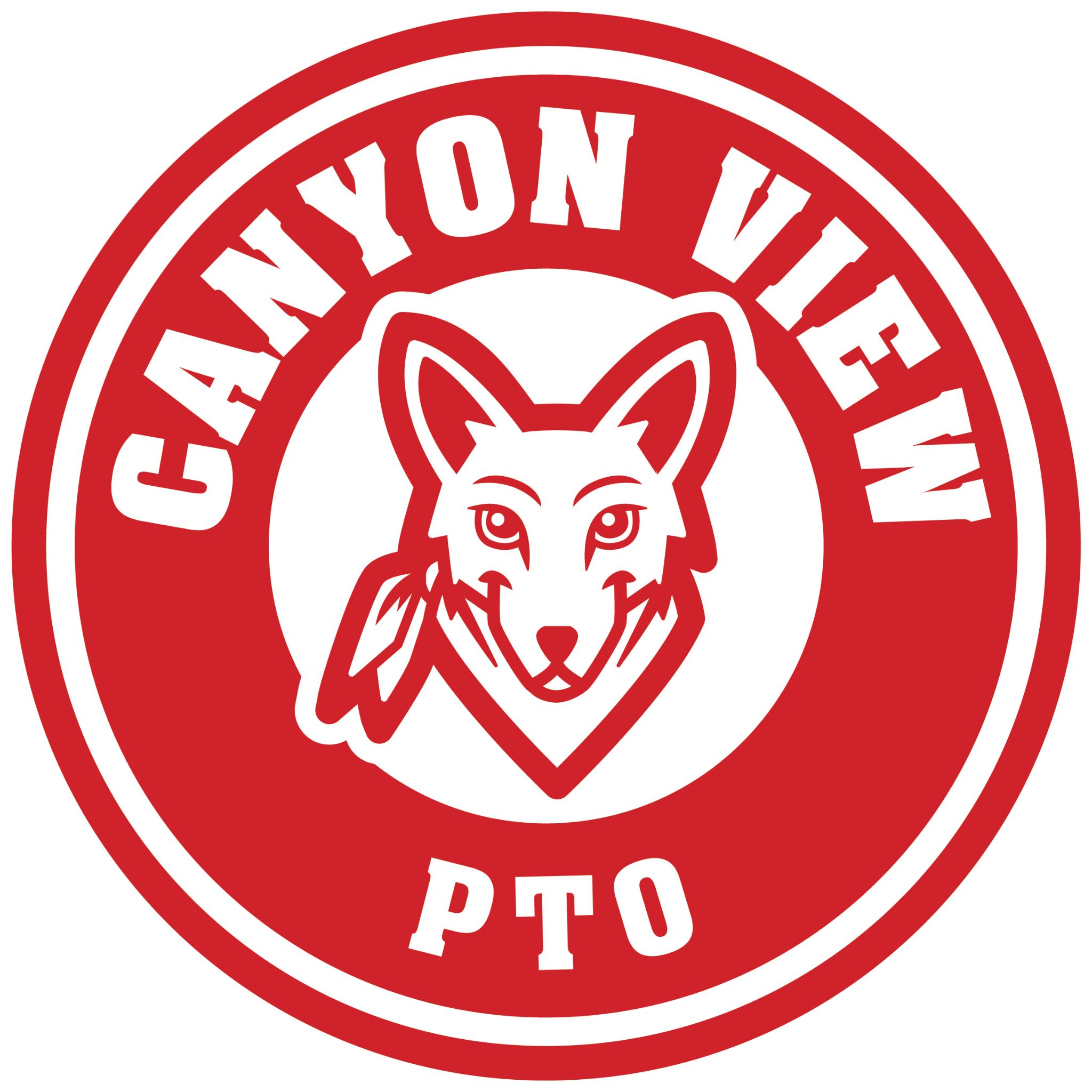 In Attendance: Karolynn Estrada, Erica Edmonston, Sabrina Monahan, Amber Stawinski, Chuong Ho, Sha Wit, Rachel Kasner, Gaby Sera-Valente, Valerie & Kevin Seagraves, Stephanie Chartres, Casey Doan, , Theresa Loescher, Jackie Berumen, Meghan Hugel, Dimitriy Zelikman, Gwen Ngo, Kari Degurse-Morales, Rebecca Quammie, , Christine Trang, Regan Savalla, Jessica Zelikman, Erica Kardonsky, Anne Barrera , Zoom attendance: Debbie Teudt , Sam Toas, Kathy Ciano, Javier Morales, Gwen Gordon, Marisela Hennings, Jennifer Gonzales, , Melody Downey, Michael Vitug, Jasmin Agustin, Lauren BayINTRODUCTIONS, AND CALL TO ORDER – Karolynn 6:05COMMUNITY NEWS PRINCIPAL’S REPORT –Facilities update and change: Innovation center – Library will be moved to Innovation Center + STEAM labRoom 23 (current Library) will become meeting space.  -> Move of the library postponed due to some mold found/ need cleaning firstSpecials:Looking into hiring Art Teacher.Music started already, PE started this week Science & computer science start next week (upon some approval).Maths adoption -> teachers will on getting more acquainted on it during day off (Sept 18th)Issues of parking being raised by PTO members: rules are not followed, potential danger for kids. Solutions: committee out for one week? reminder emails with guidelines sent to parents?TEACHERS’ REPORT - Debbie Teudt – Thanking for the gift card given to the teachersFOUNDATION REPORT – Foundation meeting before this meeting.MINUTES AND TREASURER’S REPORT August MINUTES - Karolynn –.  Minutes were approved by unanimous vote.TREASURER’S REPORT – Kathy CianoJuly report – nothing to report (no expense, no income)August report – Budget approved by unanimous vote.Questions on Insurance/movie fee/website renewal fee -> paid in May/June.PTO membership/Event sponsorship will be shown in September report.Request to: Event chairs to get reimbursement request on a timely manner (within a month of the event max). Detailed explanation on reimbursement request is appreciated-GENERAL BUSINESS Go through the 23-24 Roster and make sure we have the right list of who is the chairperson for events and programs Sept 29th - Dads club movie night, All ready - Puss in Boots - 6:30 pm - Food allowed - Dimitry Oct 4th - National walk to school day - do we have everything that is needed? stickers? Where are the meeting points and what time? TBD - Nicole not present– Amber will follow upOct 13th – Ice cream Social organized by Melody and Jen/ Game night organized by Nicole question on budget $490, timeline (5-7 or 5:30 to 7:30? Soft opening for sensory friendly?), cash box will be needed– Amber will support Melody and Jen. Price of the ice cream: $4 for PTO members, $6 for non PTO members, $8 for waffle cones. Flyer will need to indicate cash only and use QR code for payment. Ask B2R to present during Ice cream social: KarolynnCostume swap ahead of Halloween: flyer will go out soon.Oct 27th - Trunk or Treat - Yolanda - Event is funded ($330) already with sponsorships.6-6:30pm sensory friendly/ 6:30-8pm: EventRequest candies donation to parents – add request in the flyer.Add a movie projection outside - DimitriMPR will be kept for sensory/calm space, need more people to support MRPDec 14th- - Bingo night with a winter theme. $5 a card- Karolynn will chair. Amber will supportMc Teachers event will need to be pushed to Spring since they have no open dates this Fall. Do we have some teachers/staff members willing to do the event? Karolynn would potentially be willing to chair.OPEN BOARD POSITIONS 1. We need a 5th grade committee.  Sabrina to chair the meeting with the 5th graders’ parents.2. We are in need of someone to take over the STEAM Festival it has been postponed till Jan 27th.3. Positions still need chairs and or committees: #1 Science Fair (filled), #2 Red Ribbon Week (still open), #3 Frame Your Memories (There is a company that makes cups, shirts etc with the kids' art as a fundraiser. Maybe we can look into this instead since we do not have an art teacher). Karolynn will send out the company information out – will need a chair #4 Creative Culture, #5 Community Outreach, #6 Copy Center, #7 Technology Officer, #8 Special Advisor, #9 Coyote Round up - Ticket salesMEMBERSHIP  1. Looks like membership is off to a “great” start along with the new sponsorship. We have 3 gifts to raffle off to 3 lucky people who have signed up for membership from the start of school till Sept 30th. (#1 - $50 gift card to Knotty Barrel, #2 Coyote gear and CV coasters, #3 - Bee theme - $20 gift card Better Buzz, bee scarf, socks, drink canister, coasters and grocery bag) 2. How many new members? Anything needed? Anything to report? - Christine Need another push with flyers into the red folder for ease of QR reading.Sha will put another social push.3. How is the membership discount card coming – Stephanie. Rebecca will explain for printing processCOMMITTEE UPDATES:N/A. AUGUST PTO EVENTS Sat Aug 12th, TK and K Playdate @ Views west park.Mon Aug 14th, Welcome Back Teacher Breakfast, in the MPR 8am-845amMon Aug 14th, Back to School, in the MPR and Classrooms, 5pm-7pm(More info is coming) Tues Aug 15th, School Night's Eve, in the MPR @ 5pm-7pm(More info is coming)  Sat Aug 26th, Dad’s Club Pancake Breakfast, in the lunchroom areas @8-1030am(More info is coming) SEPTEMBER PTO EVENTS Mon Sept 4th, Labor Day NO SCHOOLThursday, Sept 7, 2023 TEAM CV MEETING - @ 6pm in the Innovation Lab.You may also login into the meeting through Zoom.  Please email Karolynn at cvptopresidentn@gmail.com for the Zoom info.Sun Sept 17th, Great Wolf’s Lodge Fundraiser. (More info is coming)  Mon Sept 18th, NO SCHOOL - Professional Growth day Sat Sept 23rd, STEAM Festival,  in the back campus of school @ 10am-130pm (More info is coming) Fri Sept 29th, Dads Club Movie Night, in the MPR (More info is coming) Meeting done at 7:15pm